CHANGE ORDERCHANGE ORDERCHANGE ORDERCHANGE ORDERChange Order Number:Originator:Originator:Subcontract Number:Subcontract Number:Subcontract Number:Subcontract Number:Date:Date:Change Request Number:Change Request Number:Change Request Number:Change Request Number:Subcontractor:Subcontractor:Change Notice Number:Change Notice Number:Change Notice Number:Change Notice Number:Cost Code:Cost Code:Impact Statement Number:Impact Statement Number:Impact Statement Number:Impact Statement Number:References:References:References:References:References:References:Original Number 1:Original Number 1:The change described below is hereby authorized to proceed immediately.  As compensation for the change covered by this change order, including the cumulative effect of this and preceding change orders on the work, Subcontractor accepts the adjustment to the contract price set forth below in this change order.  This change order does not modify any terms and conditions of the contract, nor, except as duly described within this change order, any previous change ordersThe change described below is hereby authorized to proceed immediately.  As compensation for the change covered by this change order, including the cumulative effect of this and preceding change orders on the work, Subcontractor accepts the adjustment to the contract price set forth below in this change order.  This change order does not modify any terms and conditions of the contract, nor, except as duly described within this change order, any previous change ordersThe change described below is hereby authorized to proceed immediately.  As compensation for the change covered by this change order, including the cumulative effect of this and preceding change orders on the work, Subcontractor accepts the adjustment to the contract price set forth below in this change order.  This change order does not modify any terms and conditions of the contract, nor, except as duly described within this change order, any previous change ordersThe change described below is hereby authorized to proceed immediately.  As compensation for the change covered by this change order, including the cumulative effect of this and preceding change orders on the work, Subcontractor accepts the adjustment to the contract price set forth below in this change order.  This change order does not modify any terms and conditions of the contract, nor, except as duly described within this change order, any previous change ordersThe change described below is hereby authorized to proceed immediately.  As compensation for the change covered by this change order, including the cumulative effect of this and preceding change orders on the work, Subcontractor accepts the adjustment to the contract price set forth below in this change order.  This change order does not modify any terms and conditions of the contract, nor, except as duly described within this change order, any previous change ordersThe change described below is hereby authorized to proceed immediately.  As compensation for the change covered by this change order, including the cumulative effect of this and preceding change orders on the work, Subcontractor accepts the adjustment to the contract price set forth below in this change order.  This change order does not modify any terms and conditions of the contract, nor, except as duly described within this change order, any previous change ordersDescription of Change:Description of Change:Description of Change:Description of Change:Description of Change:Description of Change:Impacts: This change has the following project impacts, all as more fully described in the Impact Statement in FORM 2 Impacts: This change has the following project impacts, all as more fully described in the Impact Statement in FORM 2 Impacts: This change has the following project impacts, all as more fully described in the Impact Statement in FORM 2 Impacts: This change has the following project impacts, all as more fully described in the Impact Statement in FORM 2 Impacts: This change has the following project impacts, all as more fully described in the Impact Statement in FORM 2 Impacts: This change has the following project impacts, all as more fully described in the Impact Statement in FORM 2  Cost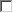  Schedule Schedule Schedule Schedule OtherContractual Completion Date:Contractual Completion Date:Contractual Completion Date:Contractual Completion Date:Contractual Completion Date:Contractual Completion Date:Schedule Impact: (Critical Path)Days:Revised Completion Date:Revised Completion Date:Revised Completion Date:Revised Completion Date:Revised Completion Date:Revised Completion Date:Final Agreed Value of this Change Order:Final Agreed Value of this Change Order:Final Agreed Value of this Change Order:Final Agreed Value of this Change Order:CAD$:CAD$:CONTRACT SUMMARYCONTRACT SUMMARYCONTRACT SUMMARYCONTRACT SUMMARYCONTRACT SUMMARYCONTRACT SUMMARYOriginal Contract Value:Original Contract Value:Original Contract Value:CAD$:CAD$:CAD$:Previous Changes:Previous Changes:Previous Changes:CAD$:CAD$:CAD$:Amount of Change:Amount of Change:Amount of Change:CAD$:CAD$:CAD$:Revised Contract Value:Revised Contract Value:Revised Contract Value:CAD$:CAD$:CAD$:Issued for and on behalf of FLINT Corp.Issued for and on behalf of FLINT Corp.Received by and on behalf of Subcontractor:Received by and on behalf of Subcontractor:Received by and on behalf of Subcontractor:Received by and on behalf of Subcontractor:FLINT Corp Representative:FLINT Corp Representative:Subcontractors’ Representative:Subcontractors’ Representative:Subcontractors’ Representative:Subcontractors’ Representative:Name:Name:Name:Name:Name:Name:Title:Title:Title:Title:Title:Title:Date:Date:Date:Date:Date:Date: